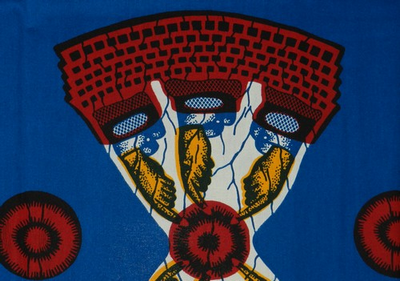 Un chapeauUn bouton déclencheurUn tribunalUn extra-terrestreUne îleUn chapeauUn bouton déclencheurUn tribunalUn extra-terrestreUne îleUn chapeauUn bouton déclencheurUn tribunalUn extra-terrestreUne îleUn chapeauUn bouton déclencheurUn tribunalUn extra-terrestreUne île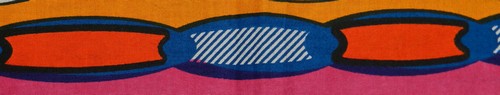 Une chaîneUn braceletUn ver de terreUn pontLes phares d'une voitureUne chaîneUn braceletUn ver de terreUn pontLes phares d'une voitureUne chaîneUn braceletUn ver de terreUn pontLes phares d'une voitureUne chaîneUn braceletUn ver de terreUn pontLes phares d'une voiture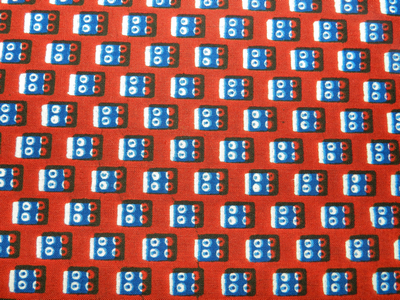 Des mouchesUne arméeUne villeDes ruesDes voituresDes mouchesUne arméeUne villeDes ruesDes voituresDes mouchesUne arméeUne villeDes ruesDes voituresDes mouchesUne arméeUne villeDes ruesDes voitures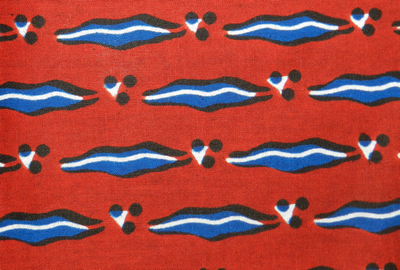 Des bouchesDes bateauxDes limacesUn maraisLa merDes bouchesDes bateauxDes limacesUn maraisLa merDes bouchesDes bateauxDes limacesUn maraisLa merDes bouchesDes bateauxDes limacesUn maraisLa mer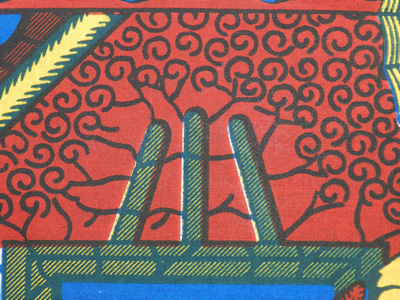 Un bateauDes canonsLa forêtUn portDes plantes magiquesUn bateauDes canonsLa forêtUn portDes plantes magiquesUn bateauDes canonsLa forêtUn portDes plantes magiquesUn bateauDes canonsLa forêtUn portDes plantes magiques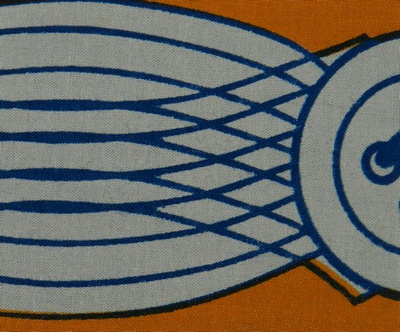 Un eUne pieuvreUne sourceUne étoile filanteUn métier à tisserUne robe de princesseUne pieuvreUne sourceUne étoile filanteUn métier à tisserUne robe de princesseUne pieuvreUne sourceUne étoile filanteUn métier à tisserUne robe de princesseUne pieuvreUne sourceUne étoile filanteUn métier à tisserUne robe de princesse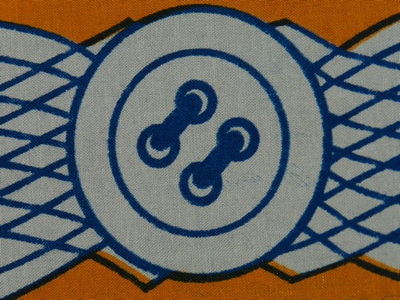 Un boutonUne roue de charretteUne assietteUne bagueUn radeau sur la merUn boutonUne roue de charretteUne assietteUne bagueUn radeau sur la mer Un boutonUne roue de charretteUne assietteUne bagueUn radeau sur la merUn boutonUne roue de charretteUne assietteUne bagueUn radeau sur la mer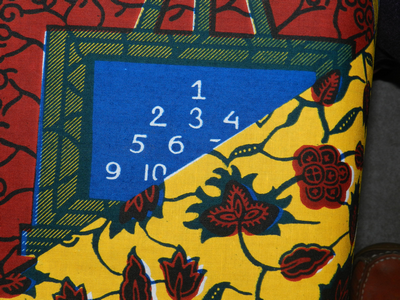 Une écoleUn code secretLe jardin du savantUne énigmeLa forêt des nombresUne écoleUn code secretLe jardin du savantUne énigmeLa forêt des nombresUne écoleUn code secretLe jardin du savantUne énigmeLa forêt des nombresUne écoleUn code secretLe jardin du savantUne énigmeLa forêt des nombres